全反射3班（石原千裕、居田萌、笹木駿、正田孝明、瀧野博己）目的：水に差し込んだストロー中のモールが見えなくなる実験を通じて全反射を体験・観察し、を理解する。使用したもの：透明なストロー、透明なコップ、水、モール方法と結果：（※水中のストローを見る角度に注意する。真横からではなく、水面の方から見る。）ストローの中にモールを入れ、コップに水を注ぐ。ストローの上端を指でふさぎ、下端からコップの中の水に漬ける。（ストロー内のモールが見えなくなる。）上端をふさいでいた指を外す。（ストロー内のモールが見えるようになる。）理論：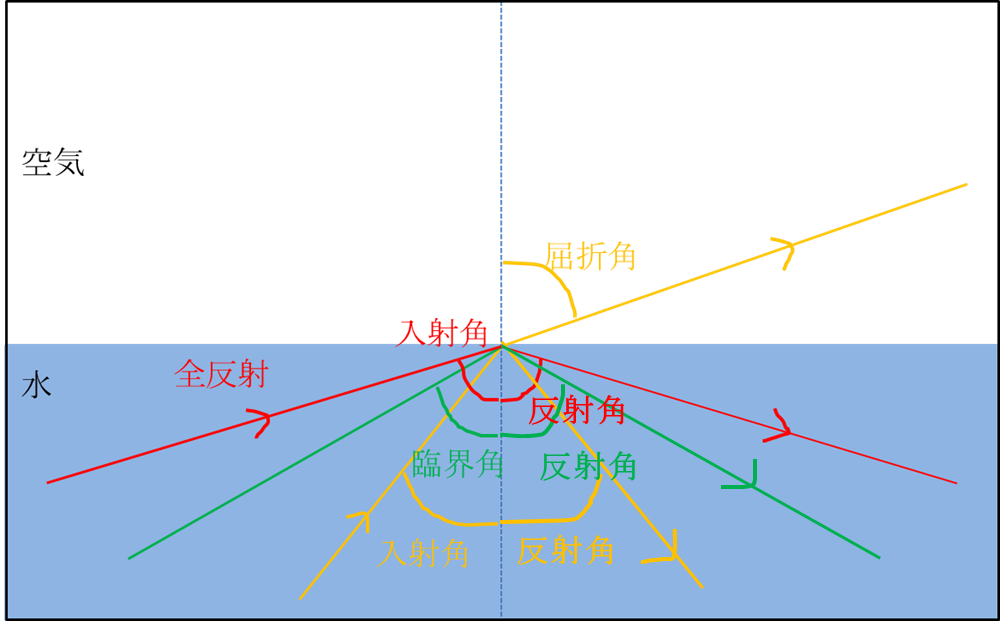 光が水から空気に進むとき、　0度＜入射角＜臨界角　であれば、光は屈折する。			　　臨界角＜入射角であれば、光は全て反射する。（全反射）振り返り：生徒たちは、モールが消えて見えて、その後見えるようになったことに驚いていた。全反射という不思議な現象の面白さを感じてもらえたこと、先述の理論を理解してもらえたことはよかったと思う。生徒自身が考え、よい質問をしてくれた場面もあったが、教師の力量不足で正しい返答ができなかった。よかった点：・マジックのような実験で、生徒が楽しんでおり、興味を持たせることができた。・説明、板書が分かりやすかった。・声がよく通っていた。・板書の配色がよく、見やすかった。改善点：・モールが見えなかった理由を聞かれたときに、「全反射でストローの表面が鏡のようになっていたため。」であるとか、「全反射でモールに光が当たっていないため。」といった間違った回答をしてしまった。・モールが見えるようになった理由についても、はっきりと板書した方がよかった。・後で生徒が見直すことも考えて、図だけでなく文も板書した方がよかった。板書・授業風景：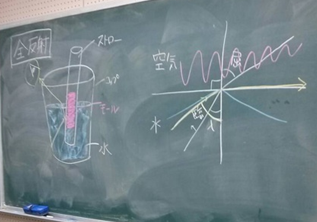 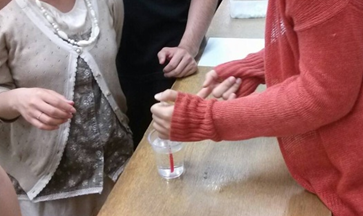 評価の平均：平均点の推移：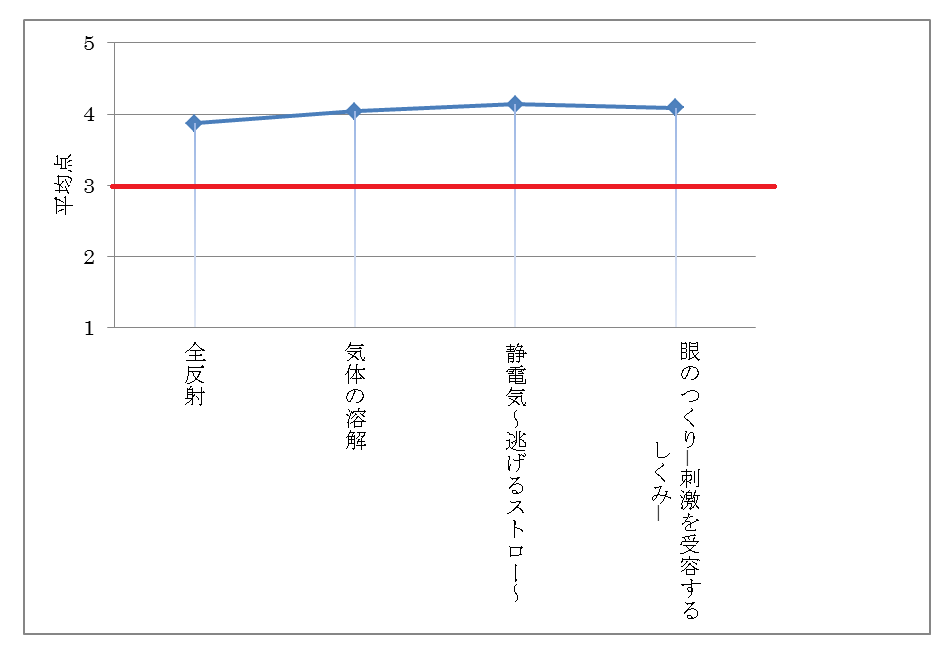 項目平均①服装や話し言葉は教員として適当だったか？3.9②声は生徒の方に向かって発せられ、聞き取りやすかったか？4.4③発問は生徒が考えれば答えられるように工夫されていたか？3.6④板書の文字や数字、図などは丁寧で読みやすかったか？4.0⑤板書は学習者がノートを取りやすいように配置されていたか？3.7⑥実験や観察は現象や対象物がはっきり確認できるものであったか？4.4⑦実験は学習内容の理解・定着の助けになるものだったか？4.0⑧立ち位置（黒板や演示実験が隠れる等）や机間巡視は適当だったか？4.0⑨授業の事前準備はしっかりとされていたか？4.4⑩生徒の反応を確認しながら授業を進めていたか？4.210項目の平均4.0